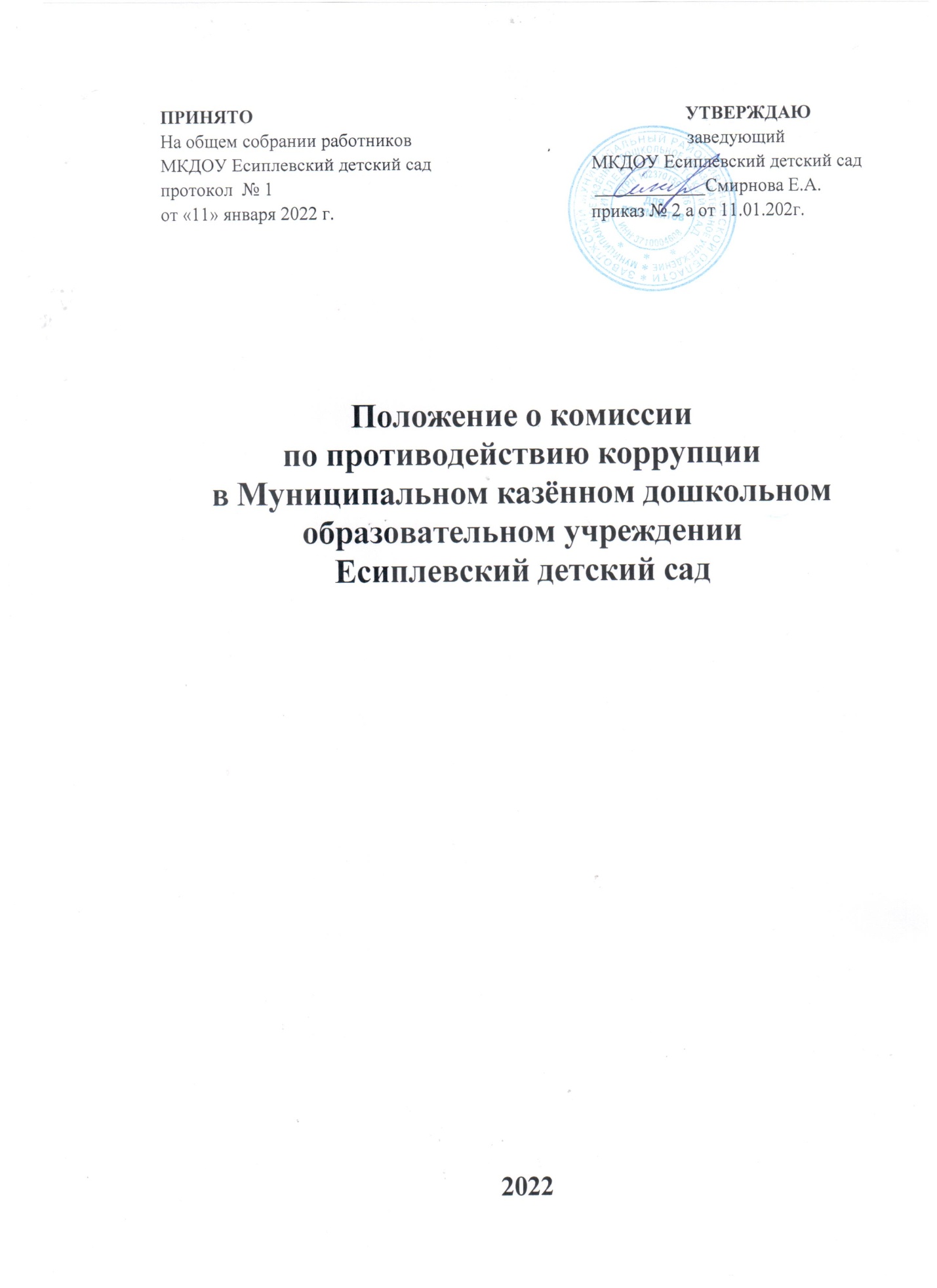 I. Общие положения Настоящее Положение определяет порядок деятельности, задачи и компетенцию комиссии по противодействию коррупции (далее — Комиссия) в детском саду. Комиссия является совещательным органом, который систематически осуществляет комплекс мероприятий по:выявлению и устранению причин и условий, порождающих коррупцию;выработке оптимальных механизмов защиты от проникновения коррупции в детском саду, снижению в нем коррупционных рисков;созданию единой  системы мониторинга и информирования  сотрудников по проблемам коррупции;-	антикоррупционной пропаганде и воспитанию;-	 привлечению общественности и СМИ к сотрудничеству по вопросам противодействия коррупции в целях выработки у сотрудников  навыков антикоррупционного поведения в сферах с повышенным риском коррупции, а также формирования нетерпимого отношения к коррупции.1.3.  Для целей настоящего Положения применяются следующие понятия и определения: Коррупция - под коррупцией понимается противоправная деятельность, заключающаяся в использовании лицом предоставленных должностных или служебных полномочий с целью незаконного достижения личных и (или) имущественных интересов. Противодействие коррупции - скоординированная деятельность федеральных органов государственной власти, органов государственной власти субъектов РФ, органов местного самоуправления муниципальных образований, институтов гражданского общества, организаций и физических лиц по предупреждению коррупции, уголовному преследованию лиц совершивших коррупционные преступления, минимизации и (или) ликвидации их последствий. Коррупционное правонарушение - как отдельное проявление коррупции, влекущее за собой дисциплинарную, административную, уголовную или иную ответственность.1.3.4.  Субъекты антикоррупционной политики - органы государственной власти и местного самоуправления, учреждения, организации и лица, уполномоченные на формирование и реализацию мер антикоррупционной политики, граждане. В детском саду субъектами антикоррупционной политики являются:педагогический коллектив, учебно-вспомогательный персонал и обслуживающий персонал;физические и юридические лица, заинтересованные в качественном оказании образовательных услуг воспитанникам детского сада. Субъекты коррупционных правонарушений - физические лица, использующие свой статус вопреки законным интересам общества и государства для незаконного получения выгод, а также лица, незаконно предоставляющие такие выгоды. Предупреждение коррупции - деятельность субъектов антикоррупционной политики, направленная на изучение, выявление, ограничение либо устранение явлений условий, порождающих коррупционные правонарушения, или способствующих их распространению. Комиссия в своей деятельности руководствуется Конституцией Российской Федерации, действующим законодательством РФ, в том числе Законом РФ от 25.12.2008 № 273-ФЗ  «О противодействии коррупции», нормативными актами Министерства образования и науки Российской Федерации,  уставом  детского сада, решениями педагогического совета учреждения, другими нормативными правовыми актами, а также настоящим Положением. Настоящее Положение вступает в силу с момента  утверждения заведующим учреждения - председателем Комиссии по противодействию коррупции.1.6. Внесение изменений и дополнений в настоящее Положение осуществляется путем подготовки проекта Положения в новой редакции заместителем председателя Комиссии.1.7.Утверждение Положения с изменениями и дополнениями заведующей детским садом осуществляется после принятия Положения решением общего собрания работников учреждения.1.8. Настоящее положение подлежит обязательной рассылке в адрес сотрудников или подразделений согласно ниже приведенному перечню:старшему воспитателю;председателю совета трудового коллектива детского сада;председателю родительского комитета детского сада;1.9.  Настоящее положение размещается на сайте учреждения.1.10.  Комиссия создается, ликвидируется, реорганизуется и переименовывается приказом заведующего по решению педагогического совета детского сада.II. Задачи деятельности Комиссии Разрабатывать и реализовывать приоритетные направления   антикоррупционной политики. Координировать деятельность детского сада по устранению причин коррупции и условий им способствующих, выявлять и устранять факты коррупции  и  её проявлений. Вносить предложения, направленные на реализацию мероприятий по устранению причин и условий, способствующих коррупции в детском саду. Вырабатывать рекомендации для практического использования по предотвращению и профилактике коррупционных правонарушений в деятельности детского сада. Оказывать консультативную помощь субъектам антикоррупционной политики детского сада по вопросам, связанным с применением на практике общих принципов служебного поведения сотрудников.2.6. Взаимодействовать с правоохранительными органами по реализации мер, направленных на предупреждение (профилактику) коррупции и на выявление субъектов коррупционных правонарушений.III. Содержание деятельности (компетенция) Комиссии3.1. Комиссия координирует деятельность  по реализации мер противодействия коррупции.3.2. Комиссия вносит предложения на рассмотрение педагогического совета детского сада по совершенствованию деятельности в сфере противодействия коррупции, а также участвует в подготовке проектов локальных нормативных актов по вопросам, относящимся к ее компетенции.3.3.Участвует в разработке форм и методов осуществления антикоррупционной деятельности и контролирует их реализацию.3.4. Содействует работе по проведению анализа и экспертизы издаваемых   администрацией детского сада документов нормативного характера по вопросам противодействия коррупции.3.5. Рассматривает предложения о совершенствовании методической и организационной работы по противодействию коррупции в детском саду.3.6. Содействует внесению дополнений в нормативные правовые акты с учетом изменений действующего законодательства.3.7. Создает рабочие группы для изучения вопросов, касающихся деятельности Комиссии, а также для подготовки проектов соответствующих решений Комиссии.IV. Порядок формирования и организация деятельности Комиссии4.1. Полномочия Комиссии, порядок её формирования и деятельности определяются настоящим Положением в соответствии с Конституцией и законами Российской Федерации, указами Президента Российской Федерации, постановлениями Правительства Российской Федерации, органов муниципального управления, приказами Министерства образования и науки РФ и СК,  Уставом и другими локальными нормативными актами учреждения.4.2. В зависимости от рассматриваемых вопросов, к участию в заседаниях Комиссии могут привлекаться иные лица, по согласованию с председателем Комиссии.4.3. Решения Комиссии принимаются на заседании открытым голосованием простым большинством голосов присутствующих членов Комиссии и носят рекомендательный характер, оформляется протоколом, который подписывает председатель Комиссии, а при необходимости, реализуются путем принятия соответствующих приказов и распоряжений заведующей, если иное не предусмотрено действующим законодательством. Члены Комиссии обладают равными правами при принятии решений.4.4. 	Состав членов Комиссии (который представляет заведующий детского сада) рассматривается на общем собрании трудового коллектива и утверждается заведующим детским садом. Ход рассмотрения и принятое решение фиксируется в протоколе общего собрания, а состав Комиссии утверждается приказом заведующего.4.5.	 В состав Комиссии входят:представители педагогического совета;представители учебно-вспомогательного персонала;представители от управляющего совета.4.6. Присутствие на заседаниях Комиссии ее членов обязательно. Они не вправе делегировать свои полномочия другим лицам. В случае отсутствия возможности членов Комиссии присутствовать на заседании, они вправе изложить свое мнение по рассматриваемым вопросам в письменном виде.4.7.  Заседание Комиссии правомочно, если на нем присутствует не менее двух третей общего числа его членов. В случае несогласия с принятым решением, член Комиссии вправе в письменном виде изложить особое мнение, которое подлежит приобщению к протоколу.4.8. Член Комиссии добровольно принимает на себя обязательства о неразглашении сведений затрагивающих честь и достоинство граждан и другой конфиденциальной информации, которая рассматривается (рассматривалась) Комиссией. Информация, полученная Комиссией, может быть использована только в порядке, предусмотренном федеральным законодательством об информации, информатизации и защите информации.4.9. Из состава Комиссии председателем назначаются заместитель председателя и секретарь.4.10.  Заместитель председателя Комиссии, в случаях отсутствия председателя Комиссии, по его поручению, проводит заседания Комиссии. Заместитель председателя Комиссии осуществляют свою деятельность на общественных началах.4.11. Секретарь Комиссии:-	организует подготовку материалов к заседанию Комиссии, а также проектов его решений;-	информирует членов Комиссии о месте, времени проведения и повестке дня очередного
заседания Комиссии, обеспечивает необходимыми справочно-информационными материалами.
4.12.  Секретарь Комиссии свою деятельность осуществляет на общественных началах.4.13. Председатель Комиссии: 	- определяет место, время проведения и повестку дня заседания Комиссии детского сада,  в случае необходимости привлекает к работе специалистов;-    на основе предложений членов Комиссии  формирует план работы Комиссии на текущий год и повестку дня его очередного заседания;-     информирует педагогический совет и совет трудового коллектива детского сада о результатах реализации мер противодействия коррупции в учреждении;- дает соответствующие поручения своему заместителю, секретарю и членам Комиссии, осуществляет контроль за их выполнением;- подписывает протокол заседания Комиссии.4.14.  Председатель Комиссии и члены Комиссии осуществляют свою деятельность на общественных началах.4.15. Все участники учебно-воспитательного процесса, представители общественности вправе направлять, в Комиссию обращения по вопросам противодействия коррупции, которые рассматриваются на заседании Комиссии.4.16. На заседание Комиссии могут быть приглашены представители общественности и СМИ. 4.17.  По решению председателя Комиссии, информация не конфиденциального характера о рассмотренных Комиссией проблемных вопросах, может передаваться в СМИ для опубликования.4.18.  Председатель комиссии, заместитель председателя комиссии, секретарь комиссии и члены комиссии непосредственно взаимодействуют:с педагогическим коллективом по вопросам реализации мер противодействия коррупции, совершенствования методической и организационной работы по противодействию коррупции в детском саду;с советом родителей детского сада по вопросам совершенствования деятельности в сфере противодействия коррупции, участия в подготовке проектов локальных нормативных актов по вопросам, относящимся к компетенции Комиссии, информирования о результатах реализации мер противодействия коррупции;с администрацией детского сада по вопросам содействия в работе по проведению анализа и экспертизы издаваемых документов нормативного характера в сфере противодействия коррупции;с работниками (сотрудниками) детского сада и гражданами по рассмотрению их письменных обращений, связанных с вопросами противодействия коррупции в учреждении;с правоохранительными органами по реализации мер, направленных на
предупреждение (профилактику) коррупции и на выявление субъектов коррупционных
правонарушений.4.19.  Комиссия осуществляет сотрудничество с исполнительными органами государственной власти, правоохранительными, контролирующими, налоговыми и другими органами по вопросам, относящимся к компетенции Комиссии, а также по вопросам получения в установленном порядке необходимой информации от них, внесения дополнений в нормативные правовые акты с учетом изменений действующего законодательства.